POSTANOWIENIENa podstawie art. 113 § 1 ustawy z dnia 14 czerwca 1960 r. Kodeks postępowania administracyjnego (Dz. U. z 2017 r., poz. 1257, z późn. zm.), postanawia sięsprostować z urzędu oczywistą omyłkę w decyzji Nr 34/18/PZ.Z Marszałka Województwa Mazowieckiego z dnia 18 maja 2018 r., znak: PZ-II.7222.60.2017.MR (PZ-I.7222.29.2017.MR), udzielającej Boryszew Spółka Akcyjna pozwolenia zintegrowanego na prowadzenie instalacji 
w przemyśle chemicznym do wytwarzania, przy zastosowaniu procesów chemicznych 
lub biologicznych organicznych substancji chemicznych – tworzyw sztucznych, takich jak: polimery, syntetyczne włókna polimerowe i włókna oparte na celulozie, zlokalizowanej 
w Sochaczewie przy ul. 15 Sierpnia 106, w następujący sposób:na stronie 1 w sentencji decyzji zamiast „Boryszew Spółka Akcyjna, ul. 15 Sierpnia 106, 
96-500 Sochaczew” powinno być „Boryszew Spółka Akcyjna, ul. Jagiellońska 76, 
03-301 Warszawa”;pozostałą treść decyzji Nr 34/18/PZ.Z Marszałka Województwa Mazowieckiego z dnia 
18 maja 2018 r., znak: PZ-II.7222.60.2017.MR (PZ-I.7222.29.2017.MR), pozostawia się 
bez zmian.UzasadnienieWnioskiem z dnia 27 kwietnia 2017 r., Boryszew Spółka Akcyjna wystąpiła do Marszałka Województwa Mazowieckiego o wydanie pozwolenia zintegrowanego na prowadzenie instalacji 
w przemyśle chemicznym do wytwarzania, przy zastosowaniu procesów chemicznych 
lub biologicznych organicznych substancji chemicznych – tworzyw sztucznych, takich jak: polimery, syntetyczne włókna polimerowe i włókna oparte na celulozie, zlokalizowanej 
w Sochaczewie przy ul. 15 Sierpnia 106. Marszałek Województwa Mazowieckiego, decyzją Nr 34/18/PZ.Z z dnia 18 maja 2018 r., znak: PZ-II.7222.60.2017.MR (PZ-I.7222.29.2017.MR), udzielił Boryszew Spółka Akcyjna 
ww. pozwolenia zintegrowanego.W przedmiotowej decyzji błędnie wpisano adres prowadzącego instalację. Zamiast adresu „ul. Jagiellońska 76, 03-301 Warszawa”, błędnie wskazano adres „ul. 15 Sierpnia 106, 
96-500 Sochaczew”. Zgodnie z załączonym do wniosku odpisem KRS, siedziba zakładu Boryszew Spółka Akcyjna mieści się przy ul. Jagiellońskiej 76, 03-301 Warszawa. Natomiast 
przy ul. 15 Sierpnia 106, 96-500 Sochaczew, znajduje się siedziba oddziału.Zgodnie z art. 113 § 1 Kodeksu postępowania administracyjnego, organ administracji publicznej może z urzędu lub na żądanie strony prostować w drodze postanowienia błędy pisarskie i rachunkowe oraz inne oczywiste omyłki w wydanych przez ten organ decyzjach.Biorąc pod uwagę, iż była to oczywista omyłka w treści decyzji, postanowiono 
jak w sentencji.PouczenieNa postanowienie służy zażalenie do Ministra Środowiska, za pośrednictwem Marszałka Województwa Mazowieckiego, w terminie 7 dni od dnia doręczeniaOtrzymują:Pan Zbigniew Stocki Pełnomocnik BORYSZEW S.A. Oddział NylonborATMOTERM Inżynieria Środowiska sp. z o. o.00-682 Warszawa, ul. Hoża 66/68 lok. 118aaDo wiadomości:Minister Środowiskapozwolenia.zintegrowane@mos.gov.plMazowiecki Wojewódzki Inspektor Ochrony Środowiska00-716 Warszawa, ul. Bartycka 110 A Departament Gospodarki Odpadami, Emisji i Pozwoleń Zintegrowanych UMWM
Wydział Bazy Odpadowej i Informacji – w miejscu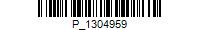 PZ-II.7222.60.2017.MR                                                                                               (PZ-I.7222.29.2017.MR) Warszawa, dnia 22 czerwca 2018 r.